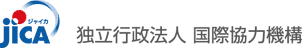  独立行政法人国際協力機構インドネシア事務所広報コンサルタント業務※応募書類封筒の左上に求人名（広報）をご記入下さい。※応募先      ：Japan International Cooperation Agency (JICA) Indonesia OfficeSentral Senayan II, 14th  FloorJl. Asia Afrika No.8, Jakarta 10270  独立行政法人国際協力機構インドネシア事務所広報コンサルタントとして以下の業務を行う。1.担当業務インドネシア国内における当機構の業務に関連する報道をモニタリングし、理事長あて報告書の作成（和文）及び事務所に対する報告。インドネシア国内における当機構の活動についての報道をモニタリングし、事務所に対する報告。インドネシア国内における当機構の活動について関連する報道を収集、分析し、事務所からの要求に基づき要約すること。事務所が行う広報関連業務に対する各種相談対応・支援。2.契約予定期間等全体期間:2024 年4月1日～2025年3月31日業務条件:週に一度当事務所に対する報告を行うこと（社会制限規制により変更有）。3.簡易プロポーザル等提出部数、期限、方法1）簡易プロポーザル提出部数　1部　作業計画、履歴書、類似業務の経験及び成果品、語学力、その他学位、資格等2）見積書提出部数　1部（月額）3）提出期限　3月15日（12時まで）4）提出方法　当事務所あて郵送または提出。　　　　　　　　　　　　　　　　　　　　　　　　　　　　　　　　　　　　以　上